UZGOJ I ZAŠTITA ŽIVOTINJAPONOVIMO:OTVORI UDŽBENIK NA STR. 145. IMENUJ ŽIVOTINJE KOJE VIDIŠ NA SLIKAMAČOVJEK JE UZGOJIO MNOGE ŽIVOTINJE.ČOVJEK NAJČEŠĆE UZGAJA: SVINJE, GOVEDA, PERAD I OVCE      	ŽIVOTINJE SE UZGAJAJU NA FARMAMA I SEOSKIM IMANJIMA.		ZADATCI ZA UČENIKE:PROČITAJ (SAMOSTALNO ILI UZ POMOĆ RODITELJA)POKAŽI NA SLICIZALIJEPI NL U BILJEŽNICU/ PREPIŠI I NACRTAJ U BILJEŽNICU (AKO NEMAŠ PRINTER) (SAMOSTALNO ILI UZ POMOĆ RODITELJA)SVINJASVINJE SE UZGAJAJU RADI MESA.OD KOŽE I DLAKE SE RADE RAZNI PREDMETI.SVINJA: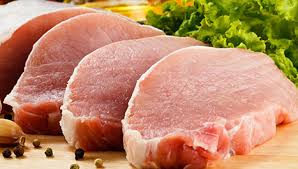 MESO		HRANA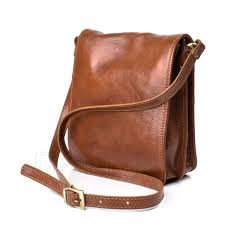 KOŽA		TORBE, ODJEĆA, OBUĆA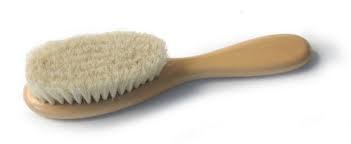 DLAKA		ČETKEGOVEDOGOVEDO NAM DAJE MLIJEKO I MESO.MOŽE SE KORISTITI I KOŽA.GOVEDO: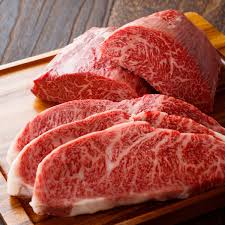 MESO		HRANA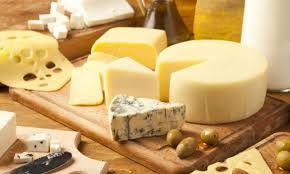 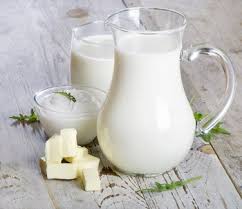 MLIJEKO		HRANAKOŽA		TORBE, ODJEĆA, OBUĆA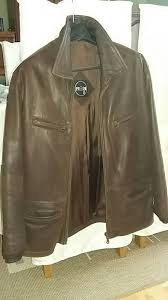 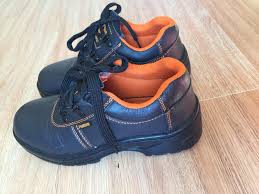 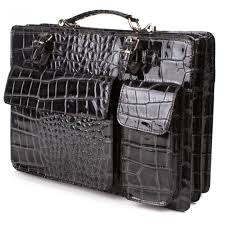 